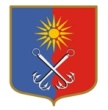 ОТРАДНЕНСКОЕ ГОРОДСКОЕ ПОСЕЛЕНИЕ КИРОВСКОГО МУНИЦИПАЛЬНОГО РАЙОНА ЛЕНИНГРАДСКОЙ ОБЛАСТИСОВЕТ ДЕПУТАТОВТРЕТЬЕГО СОЗЫВАР Е Ш Е Н И Еот «16» мая 2018 года № 23Об увеличении должностных окладов муниципальных служащихВ соответствии с областным законом от 11.03.2008 года № 14-оз «О правовом регулировании муниципальной службы в Ленинградской области», решением совета депутатов МО «Город Отрадное» от 06.12.2017 года № 54 «О бюджете МО «Город Отрадное» на 2018 год» совет депутатов решил:1. Повысить с 01.06.2018 года в 1,04 раза установленные на 01.06.2017 года решением совета депутатов МО «Город Отрадное» № 16 от 12.05.2017 года «Об увеличении должностных окладов муниципальных служащих» должностные оклады муниципальных служащих администрации МО «Город Отрадное» согласно приложению.2. Настоящее решение вступает в силу со дня официального опубликования.Глава муниципального образования                                                   И.В. ВалышковаПриложениек решению совета депутатовМО «Город Отрадное»от «16» мая  2018 г. № 23Перечень должностей муниципальной службы и должностных окладов муниципальных служащих администрации МО «Город Отрадное»Наименование должностиРазмер должностного оклада, руб.Категория «Руководители»Высшие должности муниципальной службыКатегория «Руководители»Высшие должности муниципальной службыГлава администрации городского поселения (лицо, назначаемое по контракту) 22870Главные должности муниципальной службыГлавные должности муниципальной службыПервый заместитель главы администрации городского поселения20270Заместитель главы администрации городского поселения19310Ведущие должности муниципальной службыВедущие должности муниципальной службыНачальник управления14315Начальник отдела (заведующий отделом)12395Категория «Специалисты»Старшие должности муниципальной службыКатегория «Специалисты»Старшие должности муниципальной службыГлавный специалист10255Ведущий специалист9300Младшие должности муниципальной службыМладшие должности муниципальной службыСпециалист первой категории8830